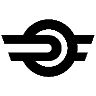  	42257/2021/MAV sz. pályázati felhívás 1.sz. mellékleteA Pályázó adataiEgyéb finanszírozott projektekA kérelemhez elektronikusan kötelezően csatolandó dokumentumokcégkivonat, aláírási címpéldány a támogatási kérelmet benyújtó Pályázó vonatkozásában a COVID-19 hatásait ellensúlyzó vasúti egyes kocsi teherfuvarozás támogatás rendszerleírásának benyújtására abban az esetben van szükség, ha a támogatási időszakot illetően annak tartalma eltér a vasúti egyes kocsi teherfuvarozás támogatás pályázati dokumentációjátólrövid szöveges összefoglaló a támogatásból megvalósítani tervezett tevékenységek, feladatok ismertetéséről, azok tervezett hatásairól a jelen Pályázati felhívásban megjelölt pályázati céllal összefüggésbennyilatkozati listaAdatvédelemKijelentem, hogy a Pályázati felhívás 4. sz. mellékletét képző adatkezelési tájékoztató tartalmi elemeit tudomásul vettem, továbbá az abban foglaltakat elfogadom.NyilatkozatokJelen pályázat benyújtásával kijelentem, hogy a társaságunk a pályázati felhívás 2. sz. mellékletében meghatározott nyilatkozattételi kötelezettségeinek maradéktalanul eleget tesz.Jelen pályázat benyújtásával kijelentem, hogy a fenti adatok és információk vonatkozásában bekövetkezett bármely változásáról a MÁV Zrt.-t haladéktalanul tájékoztatom.Hely/Dátum                                                                                 Pályázó vasúti társaság
    cégszerű  aláírásaPályázati űrlap 
a COVID-19 pandémia hatásait ellensúlyozó intézkedésként nyújtható átmeneti vasúti egyes kocsi  
teherfuvarozási támogatásigénybevételéhez
MÁV Zrt.Pályavasúti Szolgáltatások Igazgatóság1087 Budapest, 
Könyves Kálmán körút 54-60.A pályázat nyilvántartási száma:  ………..a  MÁV Zrt. tölti kiA pályázó vasúti társaság A pályázó vasúti társaság A vasúti társaság cégjegyzék szerinti megnevezéseA vasúti társaság cégjegyzék szerinti megnevezéseA vasúti társaság cégjegyzék szerinti megnevezéseA vasúti társaság cégjegyzék szerinti megnevezéseA pályázó vasúti társaság A pályázó vasúti társaság CégjegyzékszámCégjegyzékszámAdószámAdószámA pályázó vasúti társaság A pályázó vasúti társaság Működési engedély száma (azonosítója)Működési engedély száma (azonosítója)Egységes biztonsági tanúsítvány száma (azonosítója)Egységes biztonsági tanúsítvány száma (azonosítója)Cím / SzékhelyIrányítószámVárosUtca, házszám OrszágKapcsolattartó adataiKapcsolattartó adataiCégjegyzék szerint aláírásra jogosult adataiNévNévNévKapcsolattartó adataiKapcsolattartó adataiCégjegyzék szerint aláírásra jogosult adataiE-mail címE-mail címE-mail címKapcsolattartó adataiKapcsolattartó adataiCégjegyzék szerint aláírásra jogosult adataiTelefon / MobiltelefonTelefon / MobiltelefonTelefon / MobiltelefonKapcsolattartó adataiKapcsolattartó adataiCégjegyzék szerint aláírásra jogosult adataiNévNévNévKapcsolattartó adataiKapcsolattartó adataiCégjegyzék szerint aláírásra jogosult adataiE-mail címE-mail címE-mail címKapcsolattartó adataiKapcsolattartó adataiCégjegyzék szerint aláírásra jogosult adataiTelefon / MobiltelefonTelefon / MobiltelefonTelefon / MobiltelefonKapcsolattartó adataiKapcsolattartó adataiKijelölt kapcsolattartó adataia felmerülő kérdések esetén kontakt személyNévNévNévKapcsolattartó adataiKapcsolattartó adataiKijelölt kapcsolattartó adataia felmerülő kérdések esetén kontakt személyE-Mail címE-Mail címE-Mail címKapcsolattartó adataiKapcsolattartó adataiKijelölt kapcsolattartó adataia felmerülő kérdések esetén kontakt személyTelefon / Mobiltelefon Telefon / Mobiltelefon Telefon / Mobiltelefon Számlavezető pénzintézetSzámlavezető pénzintézetNeve	     Neve	     Neve	     Neve	     Számlavezető pénzintézetSzámlavezető pénzintézetIBAN/Bankszámlaszám                                                                    BIC-kód:                IBAN/Bankszámlaszám                                                                    BIC-kód:                IBAN/Bankszámlaszám                                                                    BIC-kód:                Támogatási időszakTámogatási időszak2021. június 1. napjától a …………/2021/MAV számú Támogatási Keretszerződés hatálybalépéséig terjedő időszak  2021. június 1. napjától a …………/2021/MAV számú Támogatási Keretszerződés hatálybalépéséig terjedő időszak  2021. június 1. napjától a …………/2021/MAV számú Támogatási Keretszerződés hatálybalépéséig terjedő időszak  2021. június 1. napjától a …………/2021/MAV számú Támogatási Keretszerződés hatálybalépéséig terjedő időszak  2021. június 1. és 2021. december 31. közötti időszakban a vasúti teherfuvarozást illetően jogosult-e jelenleg bármilyen egyéb támogatás felhasználására, illetve ilyen jellegű támogatási igényt nyújtott-e be korábban?                    Igen                                  Nem      2021. június 1. és 2021. december 31. közötti időszakban a vasúti teherfuvarozást illetően jogosult-e jelenleg bármilyen egyéb támogatás felhasználására, illetve ilyen jellegű támogatási igényt nyújtott-e be korábban?                    Igen                                  Nem      2021. június 1. és 2021. december 31. közötti időszakban a vasúti teherfuvarozást illetően jogosult-e jelenleg bármilyen egyéb támogatás felhasználására, illetve ilyen jellegű támogatási igényt nyújtott-e be korábban?                    Igen                                  Nem      Amennyiben a fenti kérdést illetően a válasza igen:Amennyiben a fenti kérdést illetően a válasza igen:Amennyiben a fenti kérdést illetően a válasza igen:Az államháztartás központi alrendszeréből igényelt, kapott, vagy várható egyéb költségvetési támogatásból, valamint külföldi forrásokból származó összegetTámogatás típusaÖsszeg (millió Ft)Várható összeg (millió Ft)Az állam, az Országgyűlés, a Kormány, a miniszter, illetve költségvetési szerv által alapított vagy tulajdonolt alapítványtól, közalapítványtól, köztestülettől, nonprofit vagy más gazdasági társaságtól igényelt, kapott, vagy várható támogatás összegetTámogatás típusa Összeg (millió Ft)Várható összeg (millió Ft)